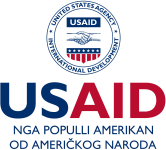 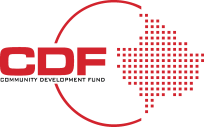 Modeli miks i marketingut për NMVM-tëHyrjeKy model Mix i Marketingut është krijuar për t'u ofruar NMVM-ve një kornizë të strukturuar për të zhvilluar, vlerësuar dhe zbatuar strategjitë e marketingut dhe të shitjeve. Modeli fokusohet në 4 elementet tradicionale—Produkti, Çmimi, Vendi dhe Promovimi—duke përfshirë gjithashtu tre elemente shtesë—Njerëzit, Procesi dhe Evidenca fizike—për të ofruar një qasje më holistike.1. ProduktiPara se të mund të shisni diçka, së pari duhet të keni njohuri të qarta rreth asaj që po shisni. Kjo pjesë ju ndihmon të hulumtoni specifikat e produktit tuaj, duke siguruar që ai të përputhet me nevojat e klientëve dhe kërkesën e tregut.1.1 Përshkrimi i produktitCili është produkti apo shërbimi juaj?Çfarë problemi zgjidhë apo çfarë nevoje përmbush?1.2 Karakteristikat e produktitRendisni veçoritë kryesore të produktit ose shërbimit tuaj.1.3 Propozimi unik i shitjes (PUS)Çfarë e dallon produktin tuaj nga konkurrenca?1.4 Fazat e zhvillimit të produktitA është produkti juaj në fazën e prezantimit, rritjes, pjekurisë apo rënies?1.5 Përmirësimet & InovacionetA ka ndonjë përmirësim apo risi të planifikuar?2. ÇmimiStrategjia e duhur e përcaktimit të çmimeve është thelbësore për maksimizimin e përfitimit duke ruajtur kënaqshmërinë e klientit. Kjo pjesë ju udhëzon nëpër modele të ndryshme çmimesh dhe ju ndihmon të caktoni një çmim që pasqyron vlerën e produktit tuaj.2.1 Strategjia e ÇmimeveKosto-plus, bazuar në vlerë, psikologjike, etj.2.2 Zbritje dhe OfertaZbritje sezonale, oferta për blerje me shumicë, etj.2.3 Kushtet e pagesësMënyrat e pagesës, kushtet e pagesës, etj.2.4 Krahasimi i çmimeveSi krahasohet çmimi juaj me konkurrentët?2.5 Analiza e rentabilitetitNë cilën pikë shitjeje do t'i mbuloni të gjitha shpenzimet?3. VendiKanalet tuaja të distribuimit janë urë lidhëse midis produktit tuaj dhe klientit. Kjo pjesë fokusohet në optimizimin e këtyre kanaleve për të siguruar që produkti juaj të jetë lehtësisht i qasshëm për audiencën tuaj të synuar.3.1 Kanalet e distribuimitOnline, me pakicë, shitje direkte, etj.3.2 Strategjia e vendndodhjesKu ndodhen klientët tuaj të synuar?3.3 Zinxhiri i furnizimitDetaje rreth furnitorëve, prodhuesve, distributorëve, etj.3.4 LogjistikaTransporti, magazinimi, menaxhimi i inventarit, etj.3.5 Shtija me pakicë ose në internetParaqitja e dyqanit, faqja e internetit për tregti elektronike, etj.4. PromovimiNë një treg të mbushur me njerëz, vizibiliteti është karakteristikë thelbësore. Kjo pjesë ofron njohuri mbi strategjitë dhe mjetet e ndryshme promovuese, duke siguruar që produkti juaj të mos përzihet vetëm në prapavijë, por të dallohet nga të tjerët.4.1 Kanalet e reklamimitOnline, TV, radio, print, etj.4.2 Promovimet e shitjeveKuponë, konkurse, etj.4.3 Marrëdhëniet me PublikunDeklarata për shtyp, evente, etj.4.4 Mediat socialePlatformat, frekuenca e postimeve, strategjia e përmbajtjes, etj.4.5 Ruajtja e klientitProgramet e besnikërisë, angazhimi me klientët, etj.5. NjerëzitPas çdo biznesi të suksesshëm qëndron një ekip kompetent. Në këtë pjesë, ne tregojmë se si të menaxhoni dhe trajnoni në mënyrë efektive ekipin tuaj për të rritur kënaqshmërinë e klientit, gjë që pastaj nxit rritjen e biznesit.5.1 Audienca e synuarDemografia, psikografia, etj.5.2 Shërbimi ndaj klientitTrajnimi, informatat kthyese, etj.5.3 Kërkesat e personelitAftësitë, numri, programet e trajnimit, etj.6. ProcesiEfikasiteti operacional shpesh anashkalohet në strategjitë e marketingut. Kjo pjesë ju ndihmon t’i riorganizoni proceset tuaja të brendshme dhe të klientëve për efikasitet optimal dhe kënaqshmëri të klientit.6.1 Procesi i shitjesHapat nga gjenerimi klientëve potencialë deri në shitjen e produktit.6.2 Marrja e klientitHapat e përfshirë në përvetësimin e një klienti për blerjen e produktit/shërbimit tuaj.6.3 Sigurimi i cilësisëProceset për të siguruar cilësinë e produktit/shërbimit.7. Evidenca fizikeNë epokën digjitale, prekshmëria mund t'ju veçojë nga të tjerët. Kjo pjesë ju udhëzon rreth elementeve që ofrojnë prova fizike të cilësisë së shërbimit tuaj, të tilla si ambalazhi, marka dhe rekomandimet e klientëve.7.1 AmbalazhiDizajni, funksionaliteti, etj.7.2 Elementet e markësLogo, skema e ngjyrave, etj.7.3 Përvoja në dyqanPlanimetria, sinjalistika etj.